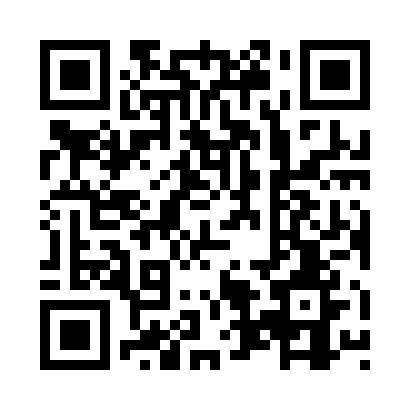 Prayer times for Arcello, ItalyWed 1 May 2024 - Fri 31 May 2024High Latitude Method: Angle Based RulePrayer Calculation Method: Muslim World LeagueAsar Calculation Method: HanafiPrayer times provided by https://www.salahtimes.comDateDayFajrSunriseDhuhrAsrMaghribIsha1Wed4:146:111:196:198:2810:182Thu4:126:101:196:208:2910:203Fri4:096:081:196:218:3110:224Sat4:076:071:196:228:3210:245Sun4:056:051:196:228:3310:266Mon4:036:041:196:238:3410:277Tue4:016:031:196:248:3510:298Wed3:596:011:196:258:3710:319Thu3:566:001:196:258:3810:3310Fri3:545:591:196:268:3910:3511Sat3:525:581:196:278:4010:3712Sun3:505:561:196:278:4110:3913Mon3:485:551:196:288:4310:4114Tue3:465:541:196:298:4410:4315Wed3:445:531:196:298:4510:4516Thu3:425:521:196:308:4610:4717Fri3:405:511:196:318:4710:4818Sat3:385:501:196:318:4810:5019Sun3:365:491:196:328:4910:5220Mon3:355:481:196:338:5010:5421Tue3:335:471:196:338:5110:5622Wed3:315:461:196:348:5210:5823Thu3:295:451:196:348:5311:0024Fri3:275:441:196:358:5511:0125Sat3:265:431:196:368:5511:0326Sun3:245:431:196:368:5611:0527Mon3:225:421:196:378:5711:0628Tue3:215:411:206:378:5811:0829Wed3:195:411:206:388:5911:1030Thu3:185:401:206:399:0011:1131Fri3:165:391:206:399:0111:13